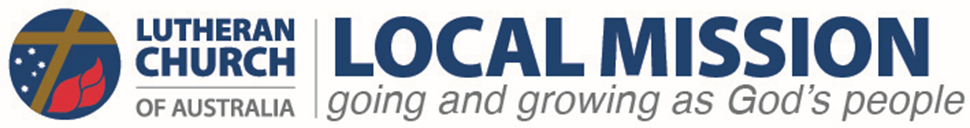 Minor Grant applicationTo apply for a Minor grant from the Borgfeldt Legacy, submit this form together with supporting documentation, to the LCANZ Local Mission Office via email to localmissionl@lca.org.au Project/program detailsSupporting documentationCheck the boxes to indicate that the following requested supporting information is attached to the applicationPaymentProject/program proposalProject/program proposalName of project/programDate of applicationApplication detailsApplication detailsName of entityLocationTown/suburb/area where the project/program is situatedCore groupKey leaders and/or core persons making this applicationSponsoring body, if applicablee.g. congregations supporting the projectContact detailsContact detailsName of contact personRoleAddressTelephoneEmailFunding informationFunding informationTotal grant applied for$Total funds received from other sources$Own resources(estimated ‘in kind’ support)$Commencement dateAttachmentsAttachmentsAttachmentsRefer to ‘Outline for Major Grant application’ in the Borgfeldt Legacy Grants bookletRefer to ‘Outline for Major Grant application’ in the Borgfeldt Legacy Grants bookletRefer to ‘Outline for Major Grant application’ in the Borgfeldt Legacy Grants bookletExecutive summary of the proposalExecutive summary of the proposalArea of serviceArea of serviceOrganisational issuesOrganisational issuesObjectives and outcomesObjectives and outcomesBudgetBudgetLetter of supportLetter of supportName and signature of author of applicationName and signature of author of applicationPayment DetailsPayment DetailsPayment DetailsPayment DetailsPayment DetailsBank Account Holder NameName of BankAccount NumberBSBName of person to receive payment notificationName of person to receive payment notificationEmail AddressEmail Address